Rozdělení dílů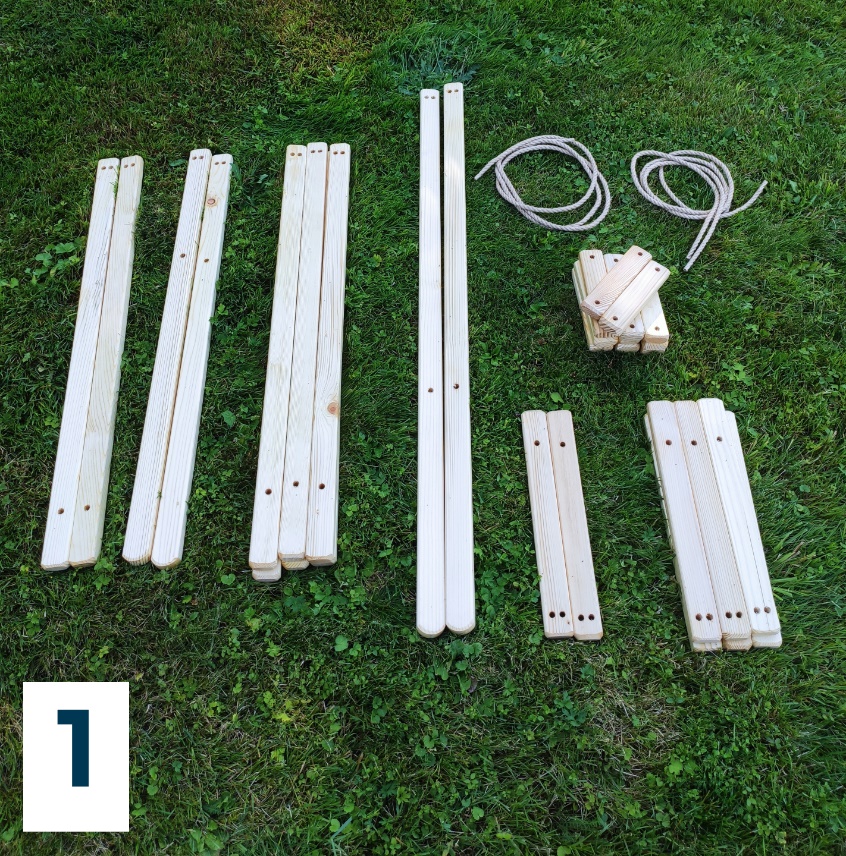 V kroku jedna si rozdělíme díly dle jednotlivých délek a podle přiloženého návodu.Složení opěrné části a základny lehátka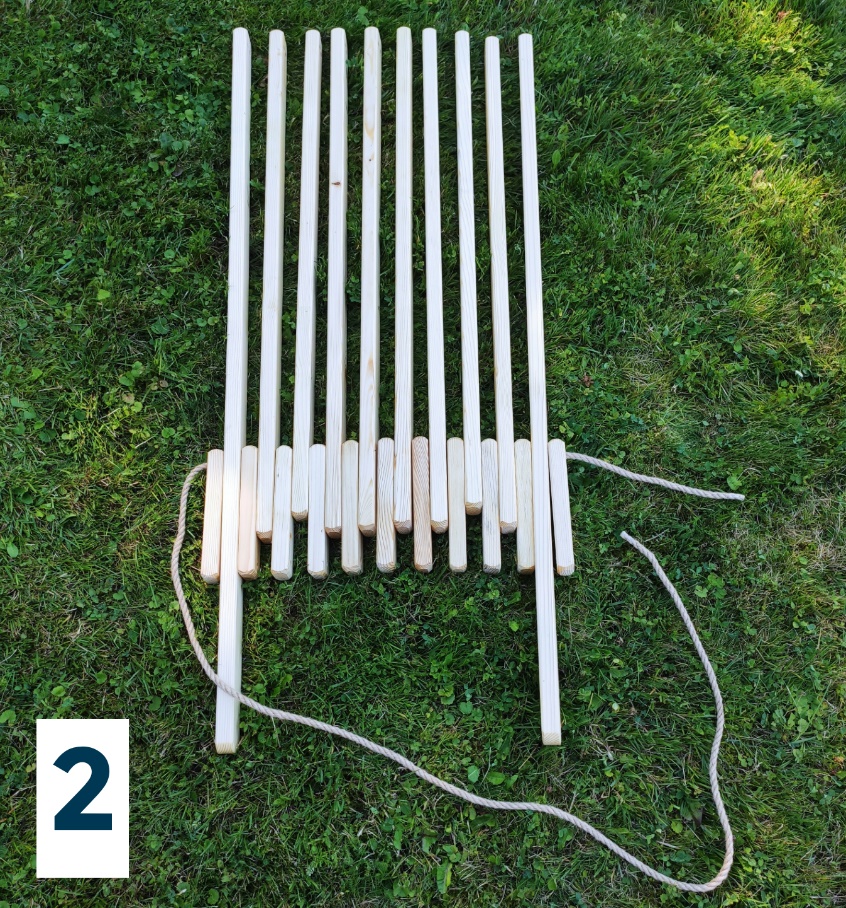 V kroku dva si složíme díly jednotlivých délek dle návodu vedle sebe a poté nimi protáhneme konopné lano pro upevnění celé konstrukce.Zpevnění základny lehátka a přidání sedací části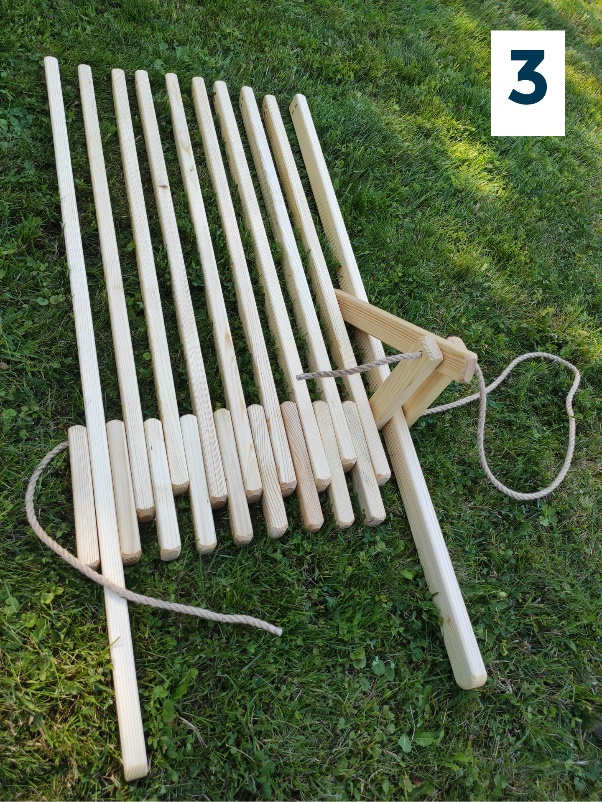 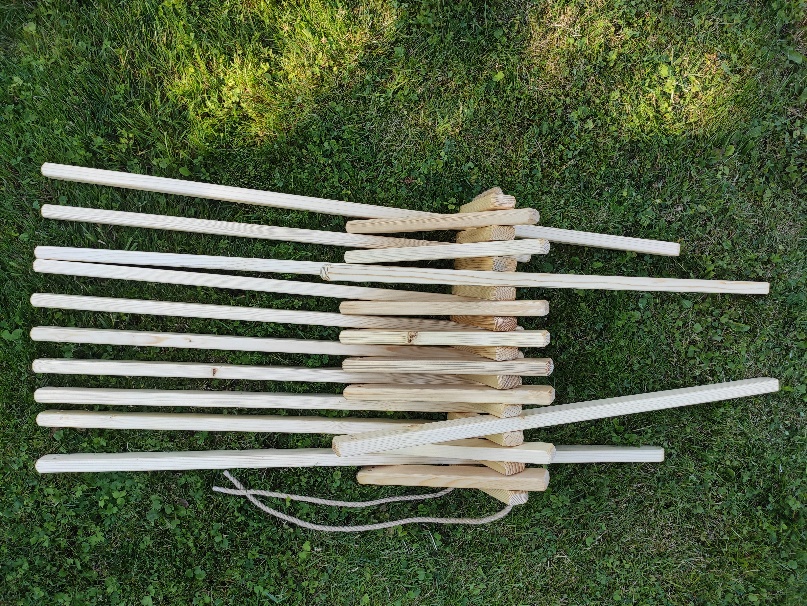 Ve třetím kroku mezi krátké části lehátka přidáme dřevěné díly sedací části dle návodu a protáhneme skrze ně dlouhé konopné lano zpět. Svázání sedací části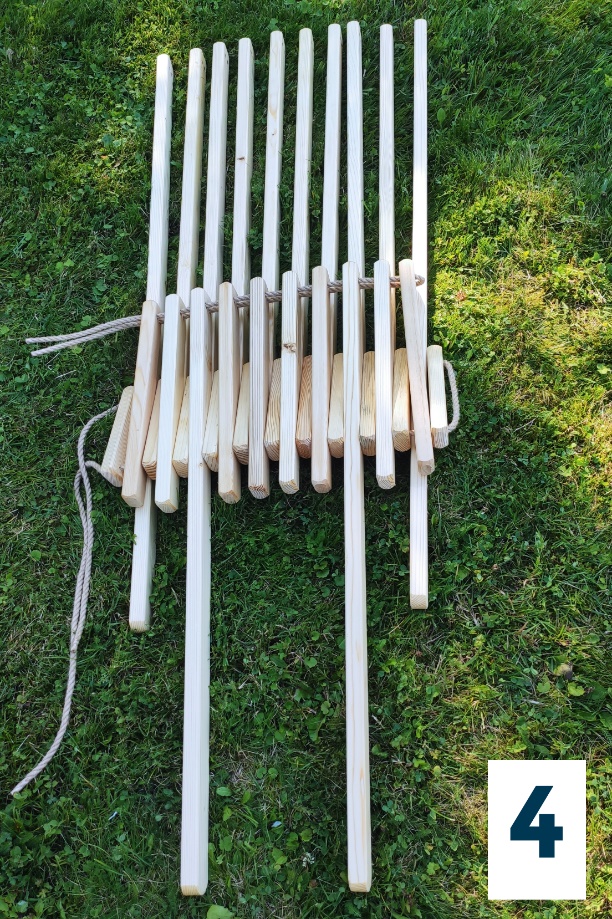 V kroku čtyři jsme přes přidané díly z kroku tři protáhli krátké konopné lano, abychom mohli utáhnout sedací část samotného lehátka. Svázání opěrné části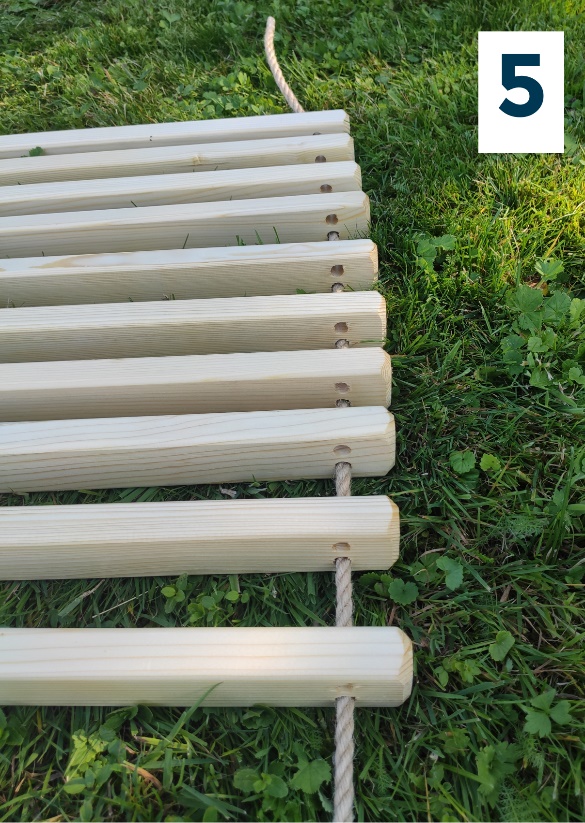 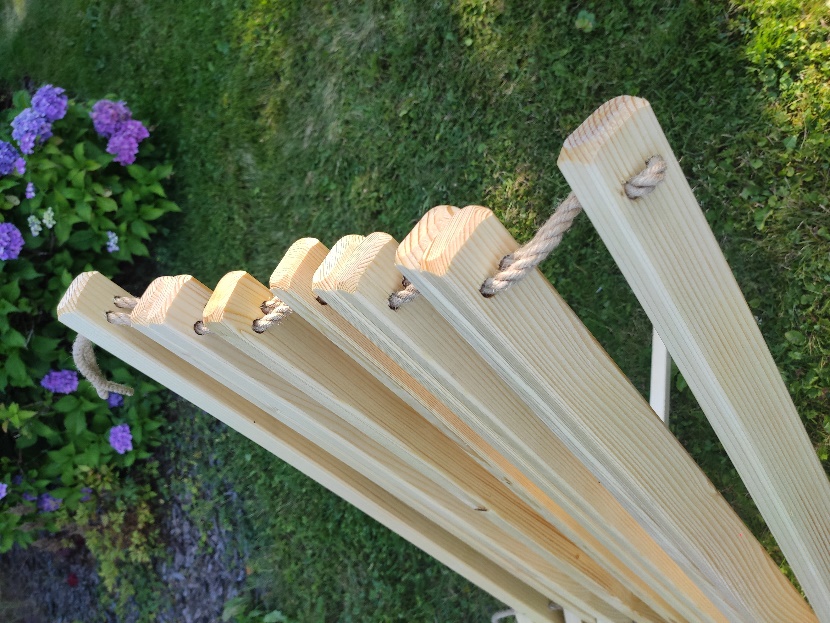 V kroku pět protáhneme krátké konopné lano skrze otvory nejdelších dílů lehátka a tímto upevníme celou opěrnou část.Utažení a dokončení lehátka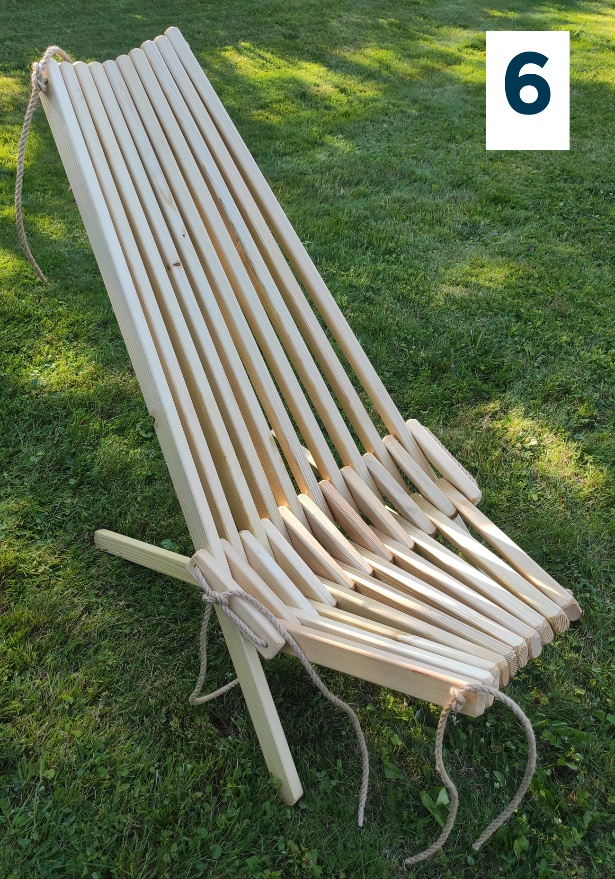 V kroku šest dotáhneme lana u opěrné i sedací části a uděláme na koncích uzle. Tím lehátko vyrovnáme. 